AKTIVNOST: BRINEM O OKOLIŠUOPIS AKTIVNOSTI: POGLEDAJ SLIČICE. KOJE SLIČICE PRIKAZUJU DOBRO PONAŠANJE PREMA NAŠEM OKOLIŠU? TIJEKOM DANAŠNJEG DANA BRINI ZA OKOLIŠ U KOJEM ŽIVIŠ. POKUPI SMEĆE U DVORIŠTU I ISPRED KUĆE/STANA. PRAVILNO RAZVRSTAJ OTPAD (PLASTIKA,PAPIR, BIOOTPAD ). AKO U DVORIŠTU IMAŠ CVIJEĆE ILI VRT, POMOZI RODITELJIMA TAKO ŠTO ĆEŠ ZALIJATI VODOM CVIJEĆE ILI VRT. 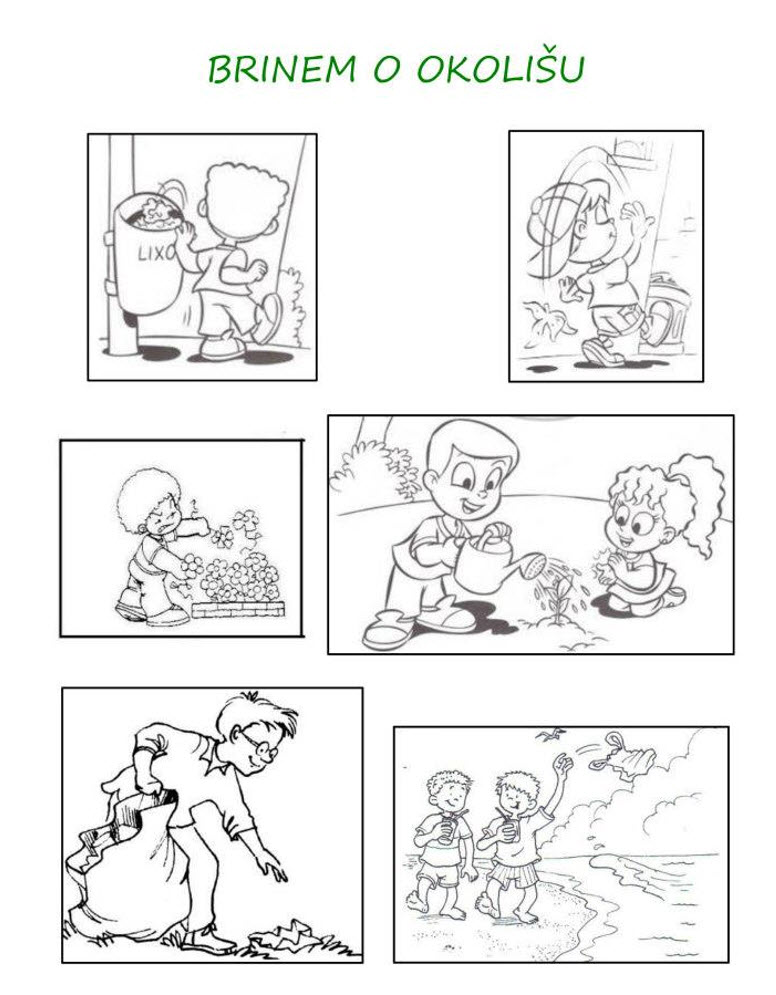 